ΕΛΛΗΝΙΚΗ ΔΗΜΟΚΡΑΤΙΑΥΠΟΥΡΓΕΙΟ ΠΑΙΔΕΙΑΣ ΚΑΙ ΘΡΗΣΚΕΥΜΑΤΩΝΠΕΡΙΦΕΡΕΙΑΚΗ Δ/ΝΣΗ Π/ΘΜΙΑΣ& Δ/ΘΜΙΑΣ ΕΚΠ/ΣΗΣ ΚΡΗΤΗΣΔ/ΝΣΗ Π/ΘΜΙΑΣ ΕΚΠ/ΣΗΣ  ΛΑΣΙΘΙΟΥ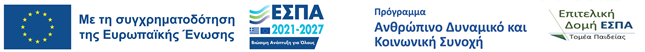 ……ΣΔΕΥ ……………ΕΤΗΣΙΑ ΕΚΘΕΣΗ ΛΕΙΤΟΥΡΓΙΑΣ ΕΔΕΑΥ……ΣΔΕΥ ……………ΕΤΗΣΙΑ ΕΚΘΕΣΗ ΛΕΙΤΟΥΡΓΙΑΣ ΕΔΕΑΥΣχολικό έτος:Σχολικό έτος:Στοιχεία Σχολικής ΜονάδαςΣτοιχεία Σχολικής ΜονάδαςΕπωνυμία σχ. μονάδας:Επωνυμία σχ. μονάδας:Διεύθυνση, Περιοχή, τ.κ:Διεύθυνση, Περιοχή, τ.κ:Τηλέφωνα:Τηλέφωνα:fax:fax:e-mail:e-mail:Στοιχεία Μελών ΕΔΕΑΥ:Στοιχεία Μελών ΕΔΕΑΥ:Πρόεδρος:Πρόεδρος:Τμήμα Ένταξης:Τμήμα Ένταξης:Ψυχολόγος:Ψυχολόγος:Κοινωνικός Λειτουργός:Κοινωνικός Λειτουργός:ΓραμματέαςΓραμματέαςΧρονολόγιο:Χρονολόγιο:Διαγράφουμε τα παρόντα και γράφουμε συνοπτικά, για παράδειγμα:Χρόνος στελέχωσης, πρώτες ενέργειες, διαδικασίες συλλόγου, πρακτικό προτεραιοτήτων, συναντήσεις με φορείς εκτός μονάδαςΔιαγράφουμε τα παρόντα και γράφουμε συνοπτικά, για παράδειγμα:Χρόνος στελέχωσης, πρώτες ενέργειες, διαδικασίες συλλόγου, πρακτικό προτεραιοτήτων, συναντήσεις με φορείς εκτός μονάδαςΠαρεμβάσεςι:Παρεμβάσεςι:Συναντήσεις με Συντονιστές ΣΔΕΥ:       Διαγράφουμε τα παρόντα και γράφουμε αριθμό συναντήσεωνΣυναντήσεις με Συντονιστές ΣΔΕΥ:       Διαγράφουμε τα παρόντα και γράφουμε αριθμό συναντήσεωνΣυναντήσεις με προσωπικό σχολείου:                                                   -//-Συναντήσεις με προσωπικό σχολείου:                                                   -//-Συναντήσεις με γονείς:                                                                         -//-Συναντήσεις με γονείς:                                                                         -//-Ατομικές συνεδρίες:                                                                           -//-Ατομικές συνεδρίες:                                                                           -//-Παρεμβάσεις σε τάξη:                                                                       -//-Παρεμβάσεις σε τάξη:                                                                       -//-Συνοπτική περιγραφή παρεμβάσεων:Συνοπτική περιγραφή παρεμβάσεων:Συνεργασία με φορείς:Συνεργασία με φορείς:Επιπλέον προβλήματα που αντιμετωπίσαμε:Επιπλέον προβλήματα που αντιμετωπίσαμε:Επιπλέον προτάσεις:Επιπλέον προτάσεις:............................................. /…/ …/……Ο Πρόεδρος της ΕΔΕΑΥ……………………………….